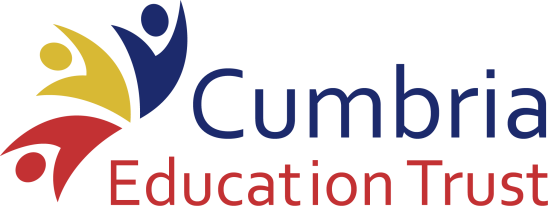 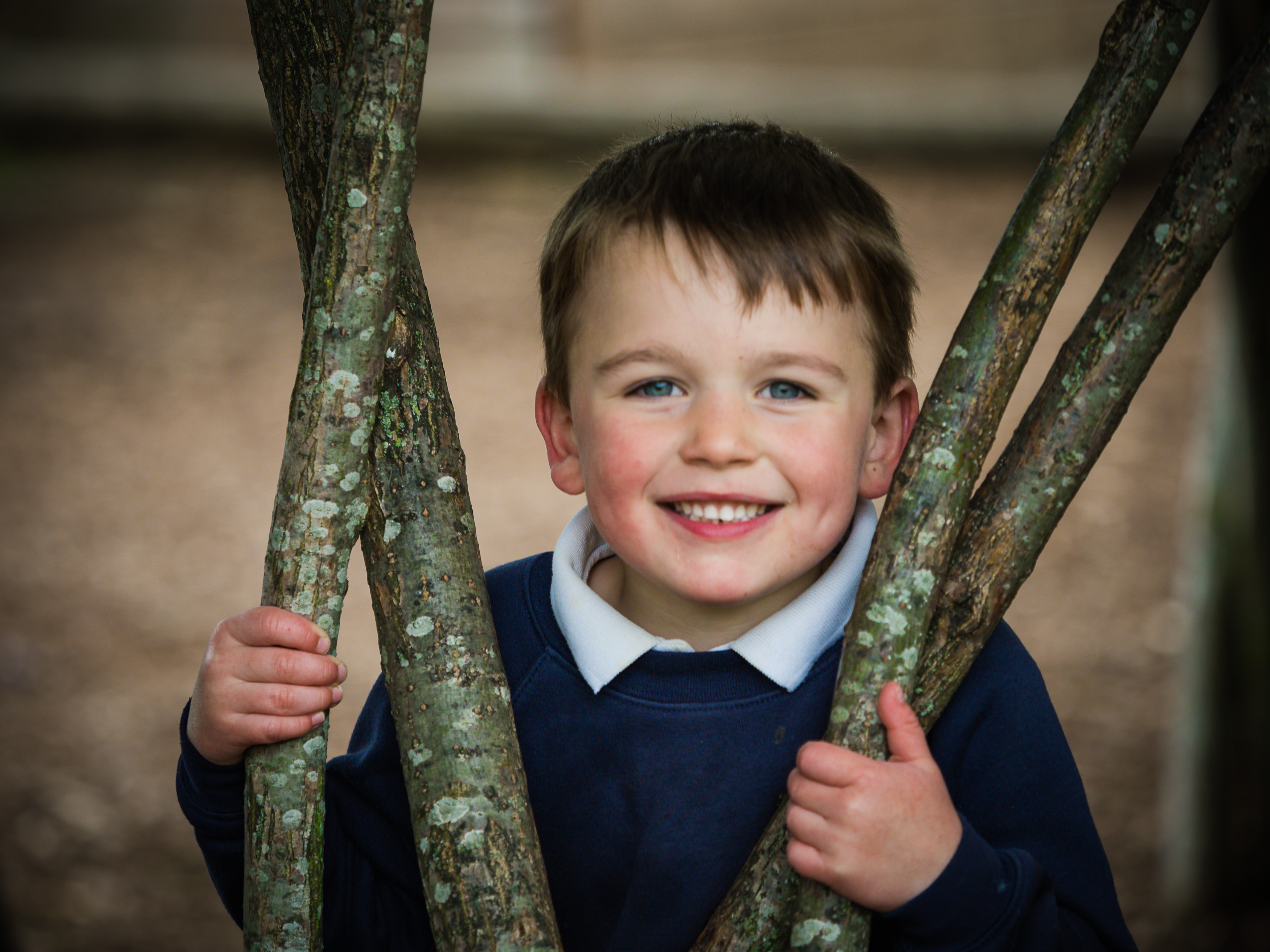 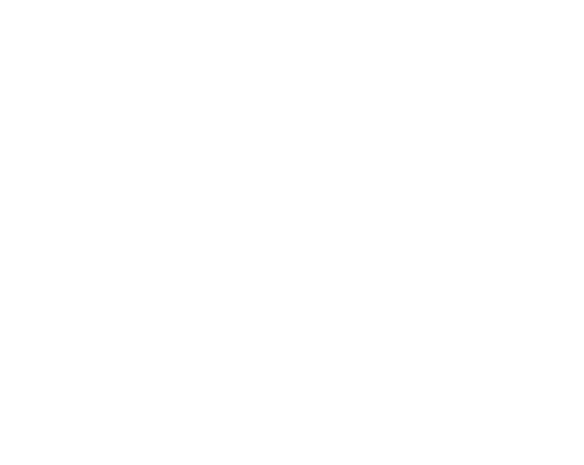 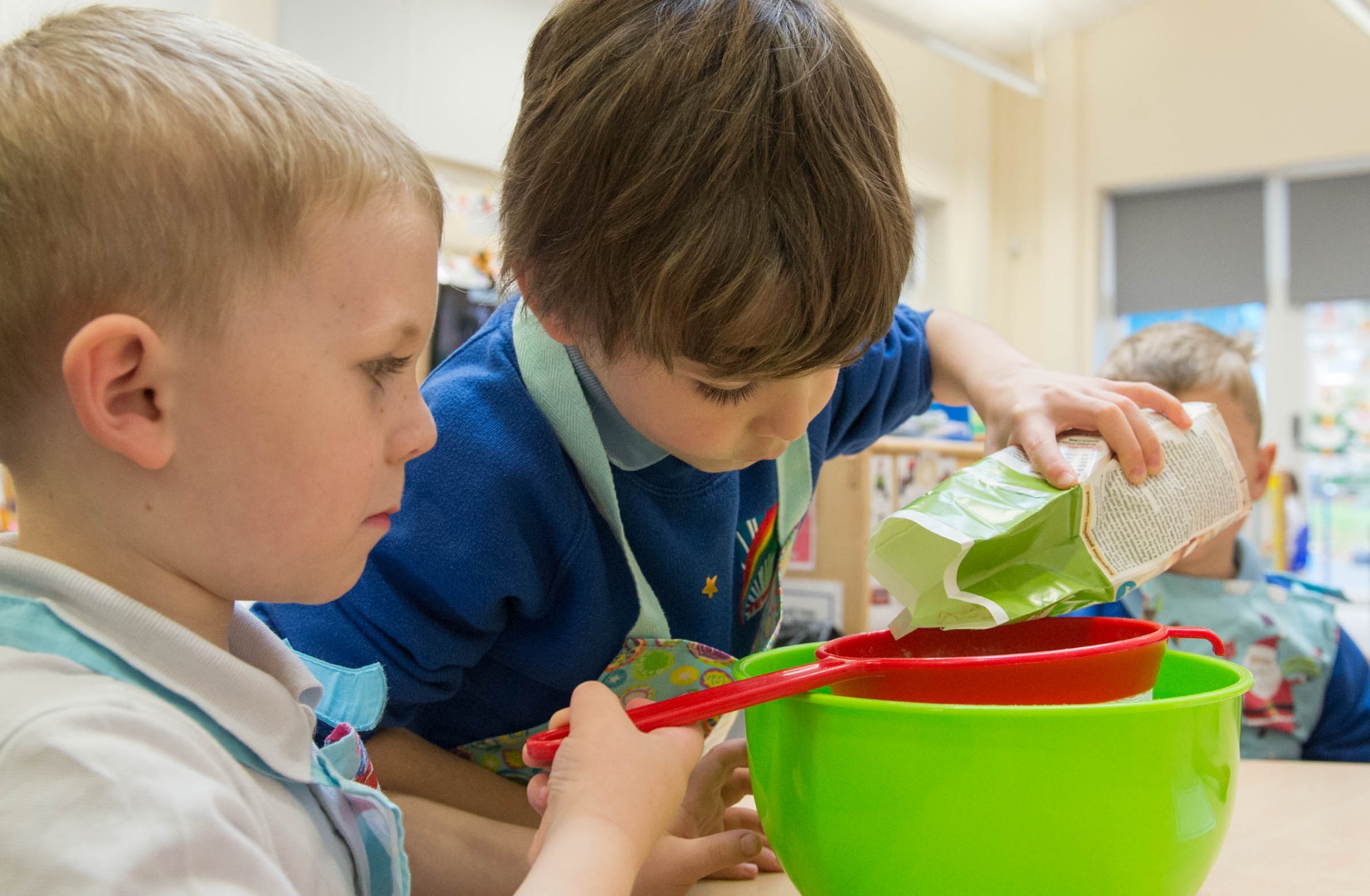 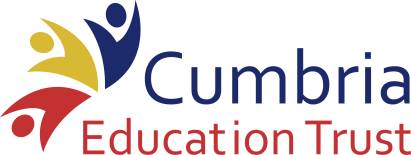 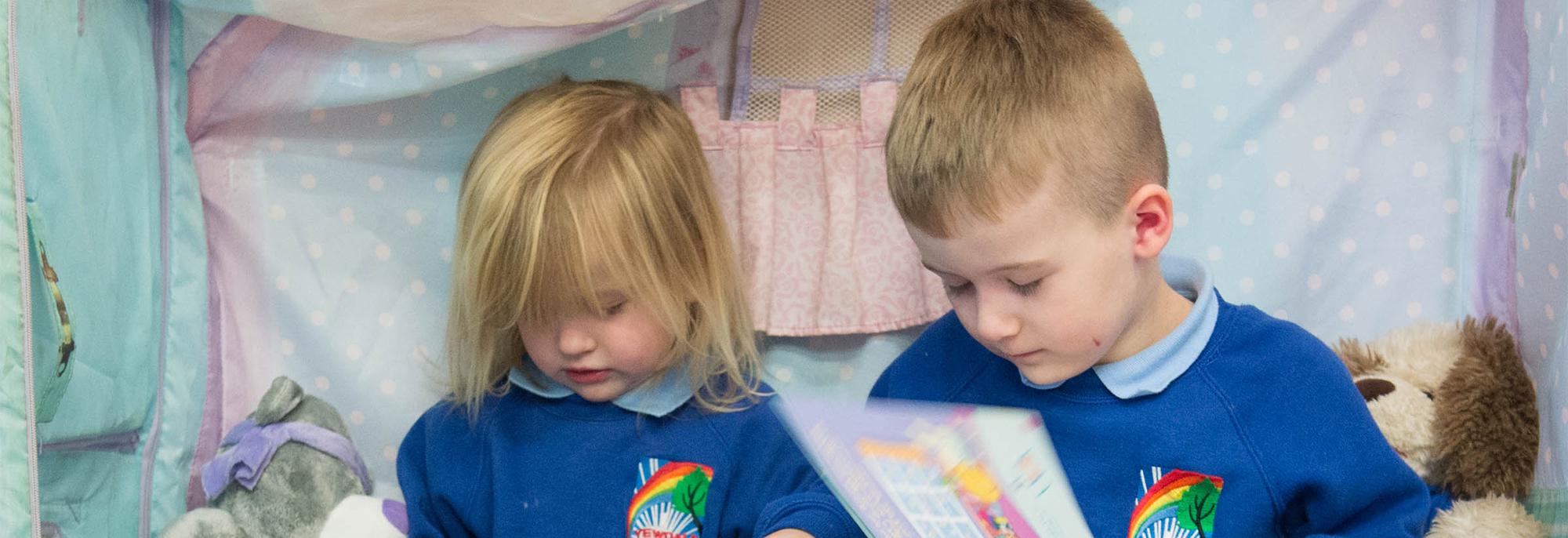 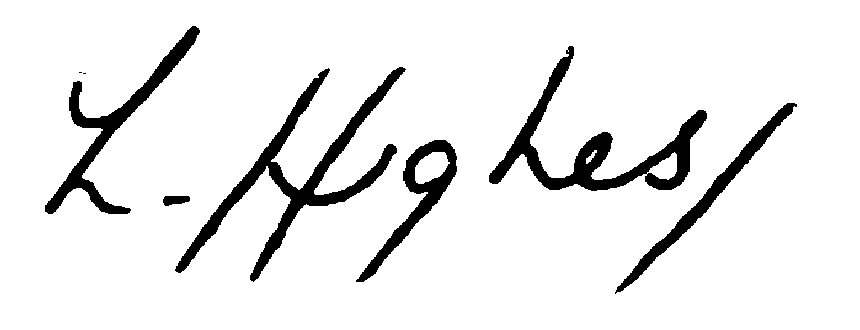 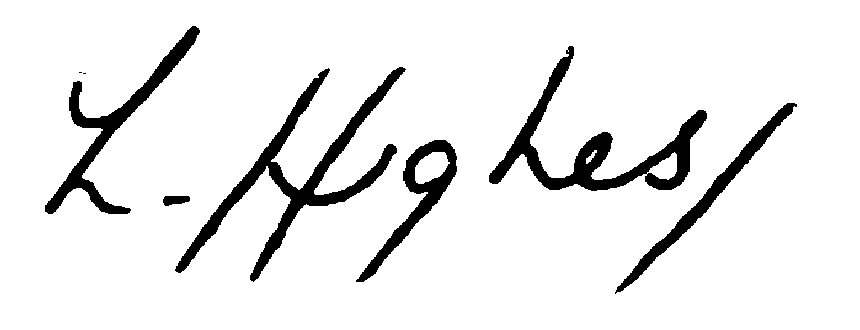 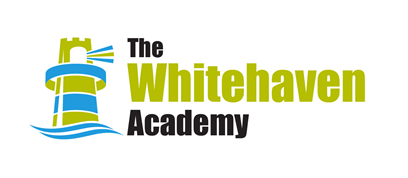 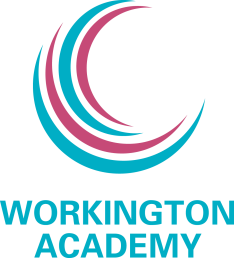 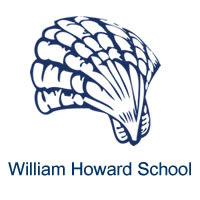 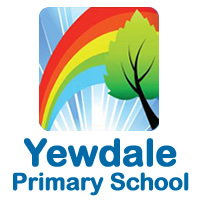 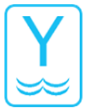 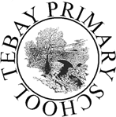 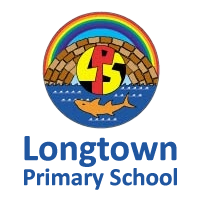 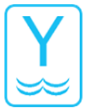 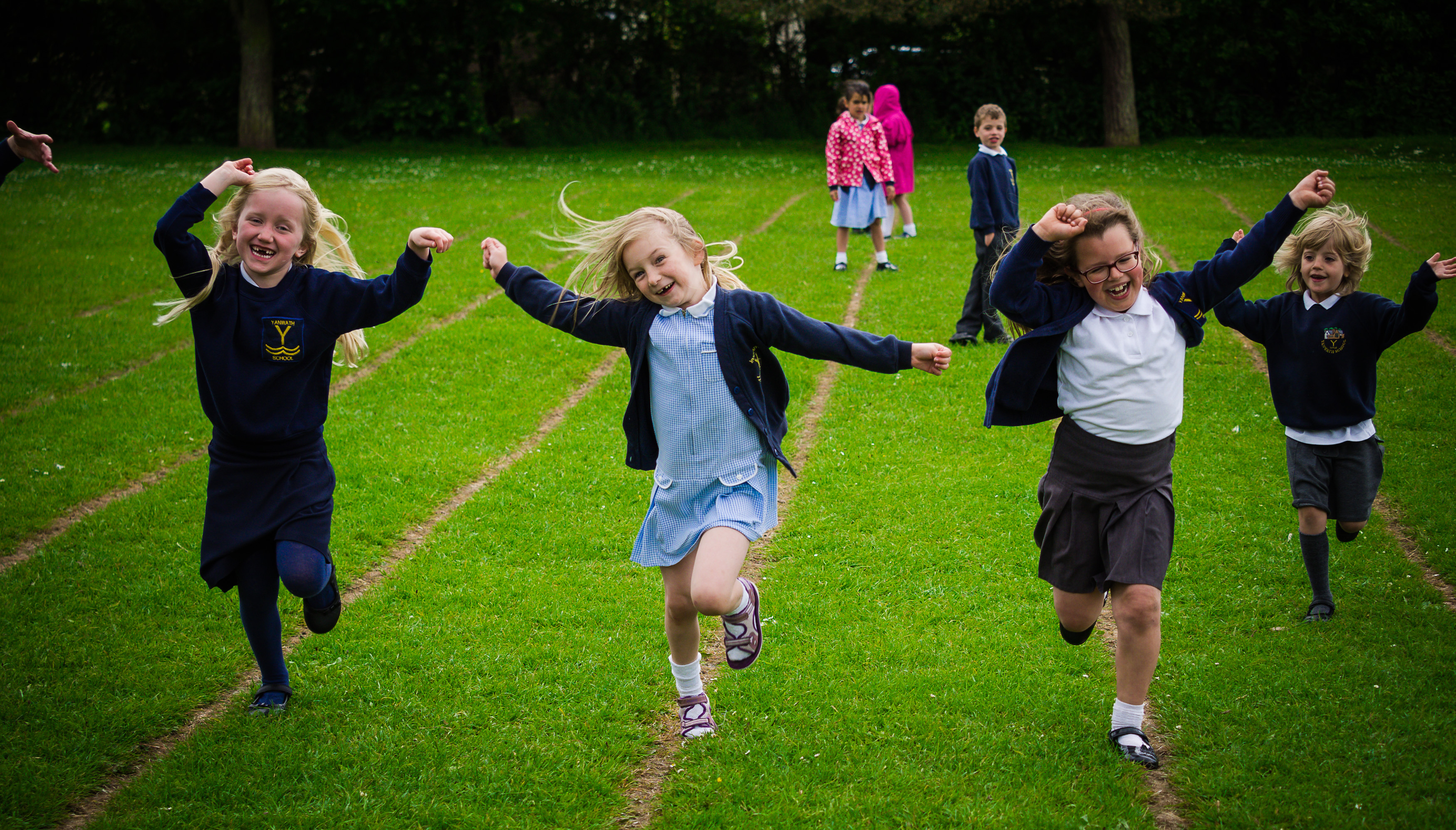 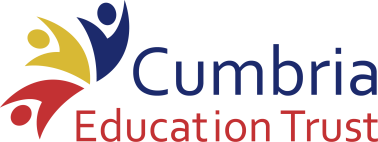 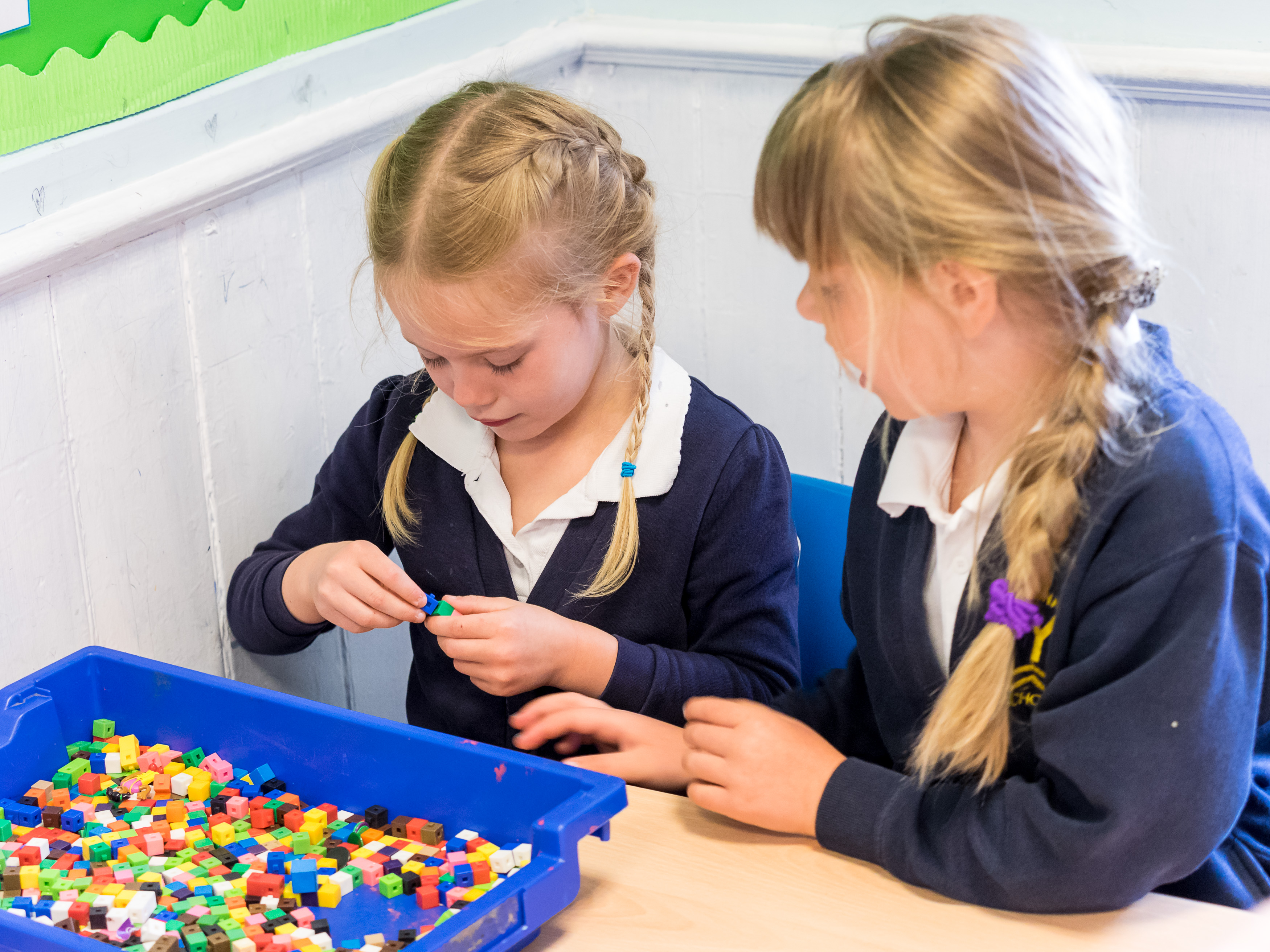 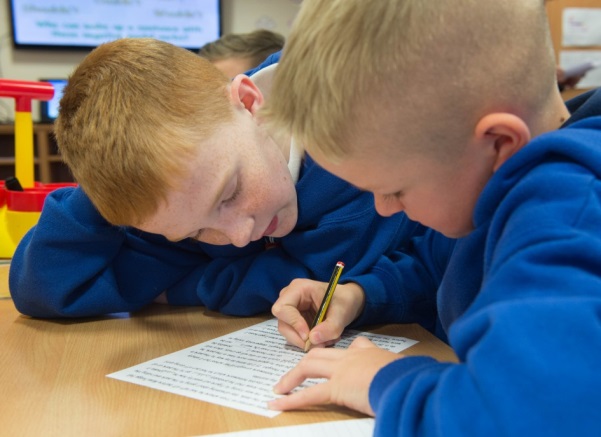 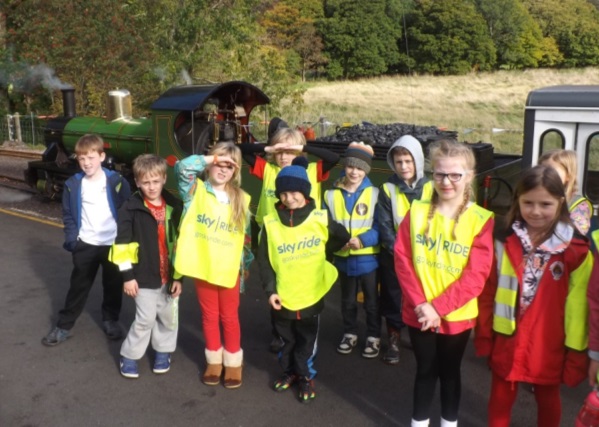 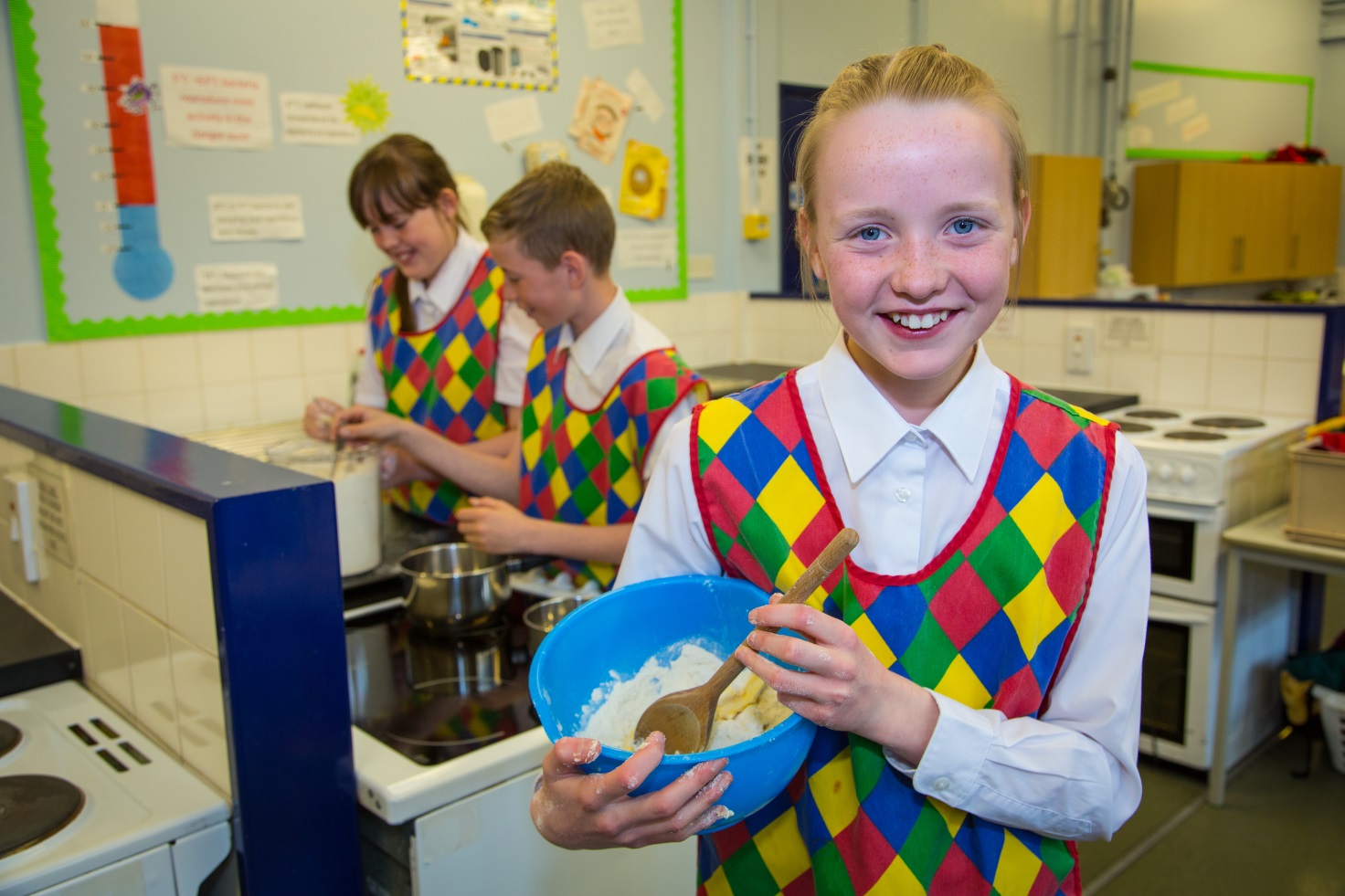 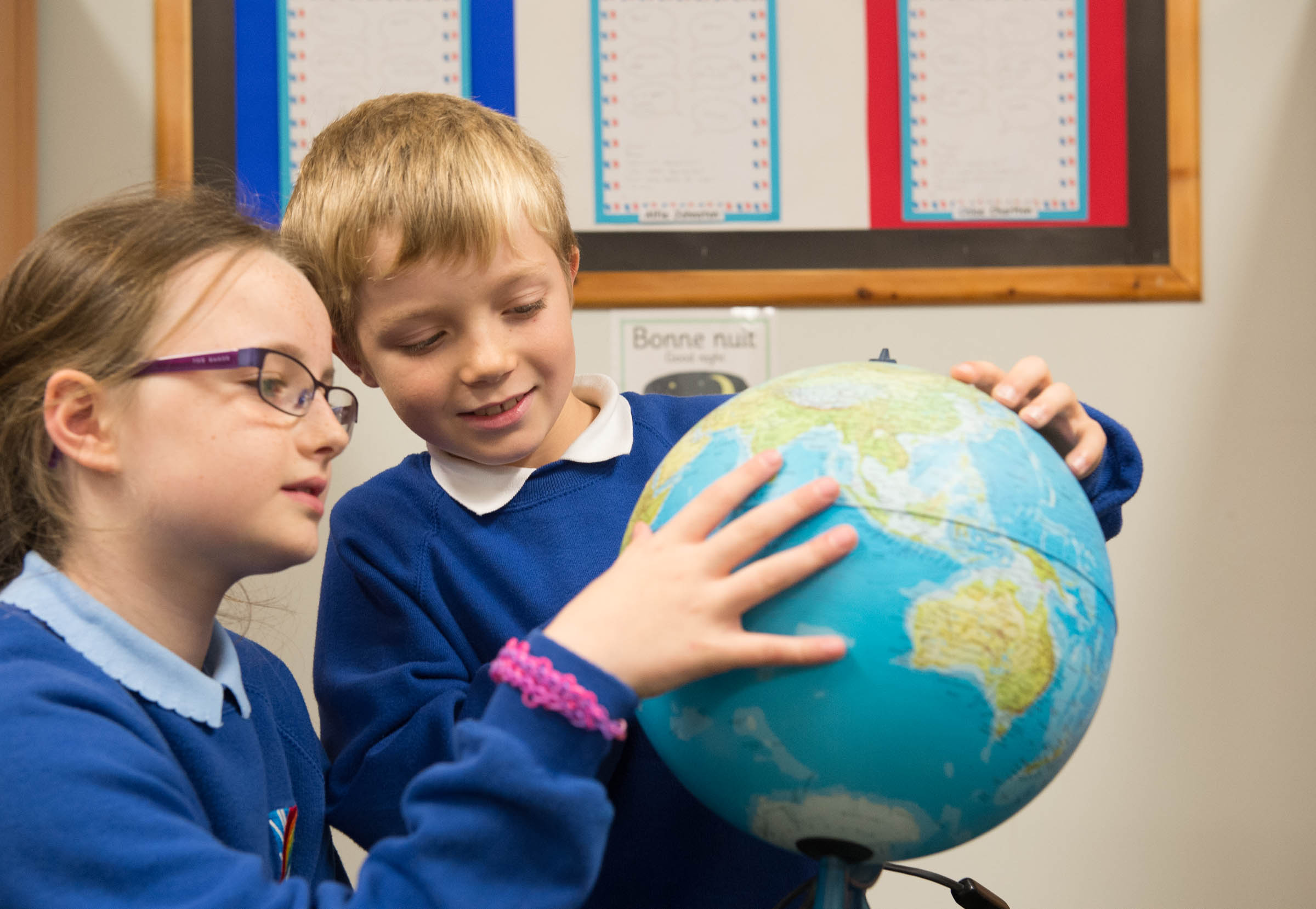 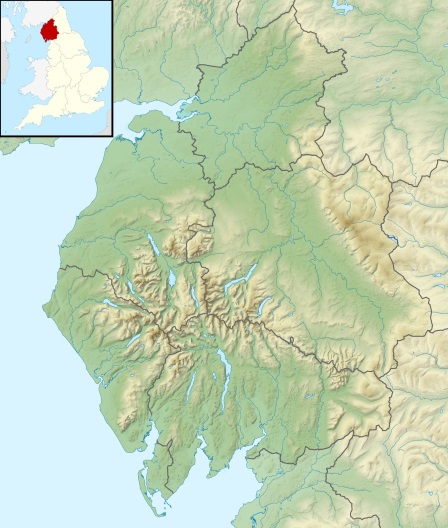 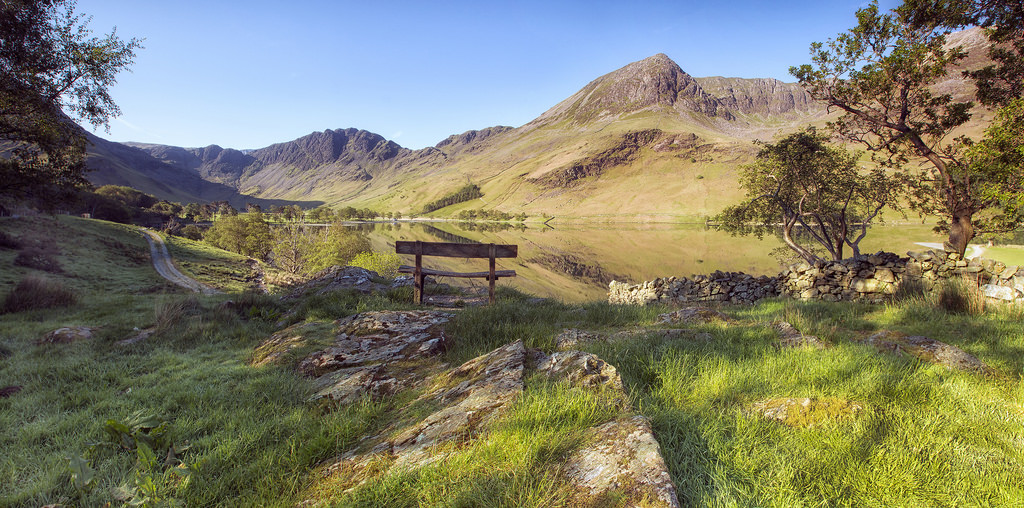 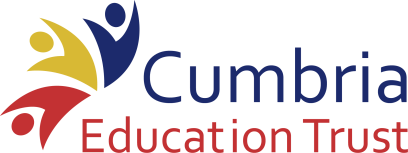 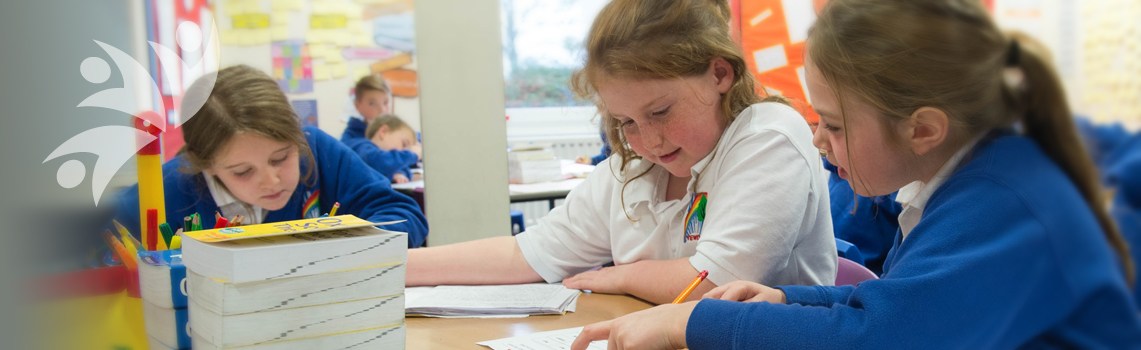 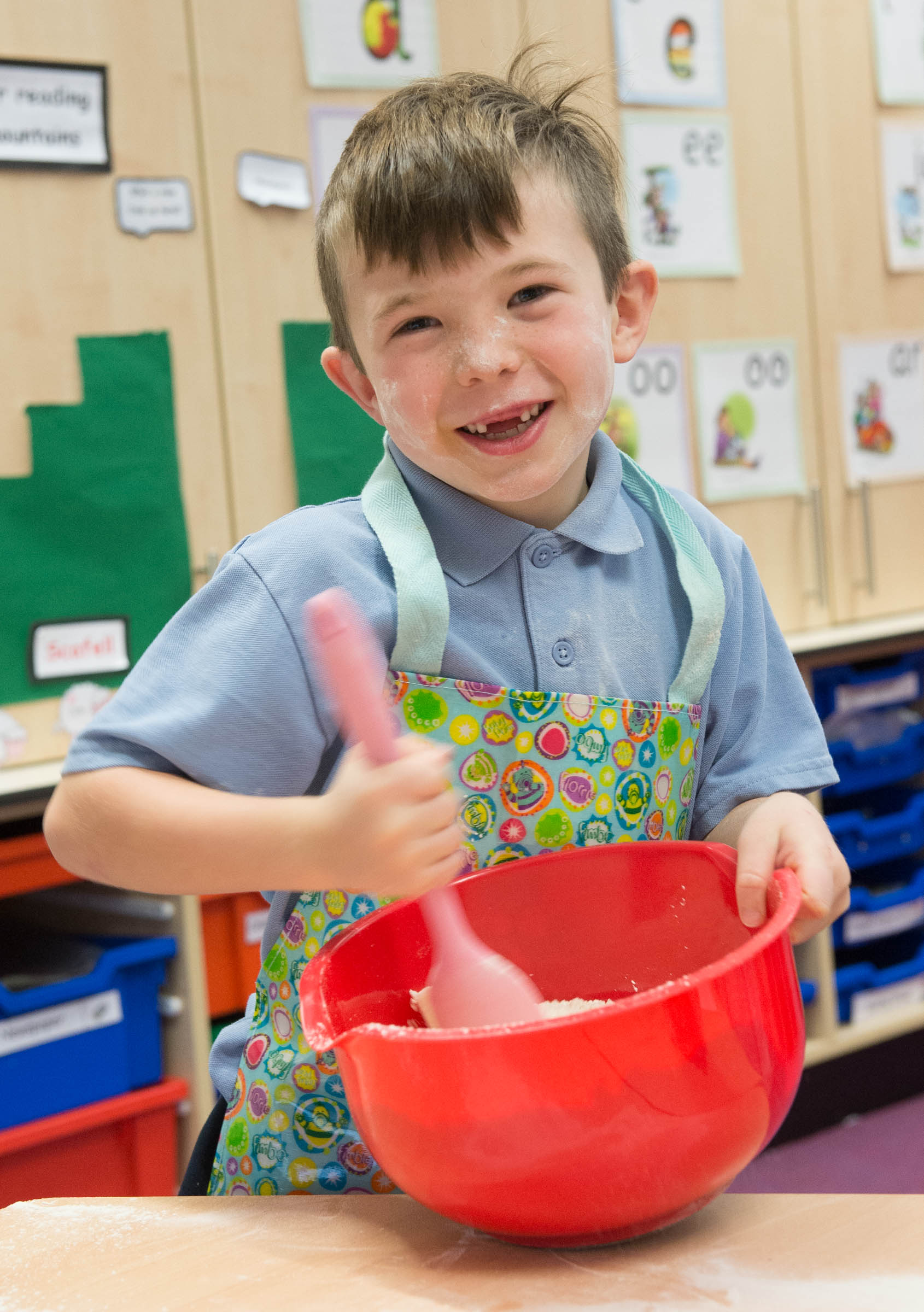 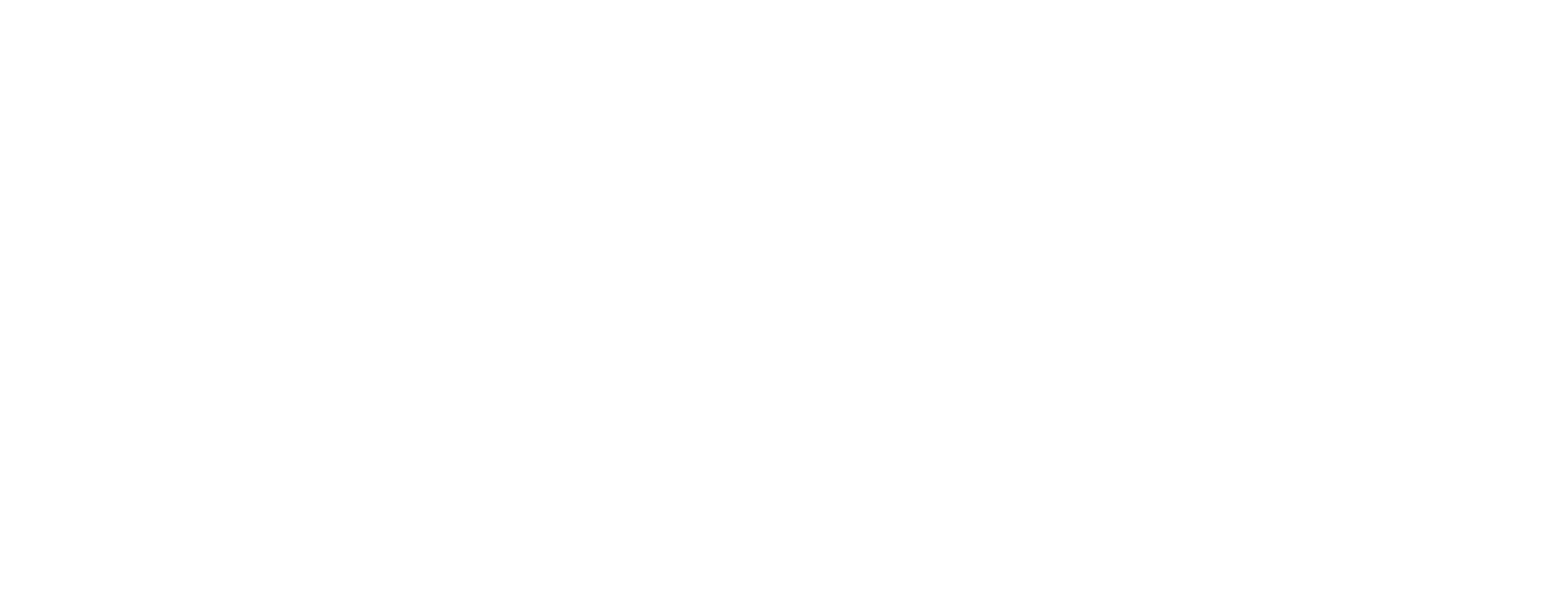 KEY SKILLS 
AND/OR KNOWLEDGEEXPERIENCES REQUIRED/DESIRABLEQualification/Training CompetencesEssentialQualified Teacher StatusDesirableEvidence of recent and relevant in-service trainingKnowledge of Teaching, Curriculum and AssessmentEssentialAn excellent understanding of the curriculum and pedagogical issues relating to learning.Evidence of consistently ‘good’ and ‘outstanding’ teaching in KS1 Proven ability in using strategies to raise achievement for all groups of learners. Ability to demonstrate high level skills in classroom organization and management leading to the promotion of very good behaviour management.Good knowledge and understanding of the National Curriculum 2014 and an ability to lead and raise standards across the curriculumKnowledge of Teaching, Curriculum and Assessment (continued)Sound understanding of assessment and its impact on children’s achievement.Possess good ICT knowledge and skills relating to class teaching, able to demonstrate the effective use of ICT to enhance the learning of pupils.Capacity to create a fully inclusive classroom where all pupils, including those with SEN, make good progress.  To plan learning in order that it challenges all pupils resulting in high levels of achievement for all.DesirableThorough knowledge and understanding of the New National Curriculum and Early Years Curriculum.Leadership QualitiesEssentialAbility to motivate and inspire and contribute creativity to the teamProven ability to foster constructive links with parents, the community, local schools and the TrusteesDesirableAwareness of challenges within the Academy structureManagement SkillsEssentialAbility to manage staff effectively and sensitivelyAbility to manage changeAbility to manage resourcesKnowledge of current legislation and developments in educationDesirableExperience of controlling a budgetKey Personal Qualities and CharacteristicsEssentialTo have highly effective interpersonal skills.Personal presence and confidence; warmth and sensitivity; flexibility and maturity of approachAbility to prioritise and with good time managementTact and diplomacyIntegrity and confidentialityAbility to work well under pressureMotivation, enthusiasm and commitment‘Can do’ attitudeCreativityGood sense of humourDemonstrable commitment to inclusive teaching and learningAwareness of the effects of discrimination on pupils, parents, colleagues and policy